ТЕМА:«Улитка Ахатина гигантская»Московская областьгород Дубна2020 годВведениеЯ, как и все мои друзья, всегда хотела иметь домашнего питомца. Но животные всегда требуют особого внимания и ухода. С собакой нужно гулять, от кошки много шерсти, попугаи шумят. И тогда я задумалась: «Есть ли идеальный домашний питомец? Кого можно содержать дома не беспокоясь, что он остается один, когда уезжаешь на каникулы, кто не сгрызет мои тапочки и не поцарапает обои, от кого не будет аллергии, грязи, запаха и шума?» Оказалось, что этот питомец есть у меня. Это улитка Ахатина гигантская. 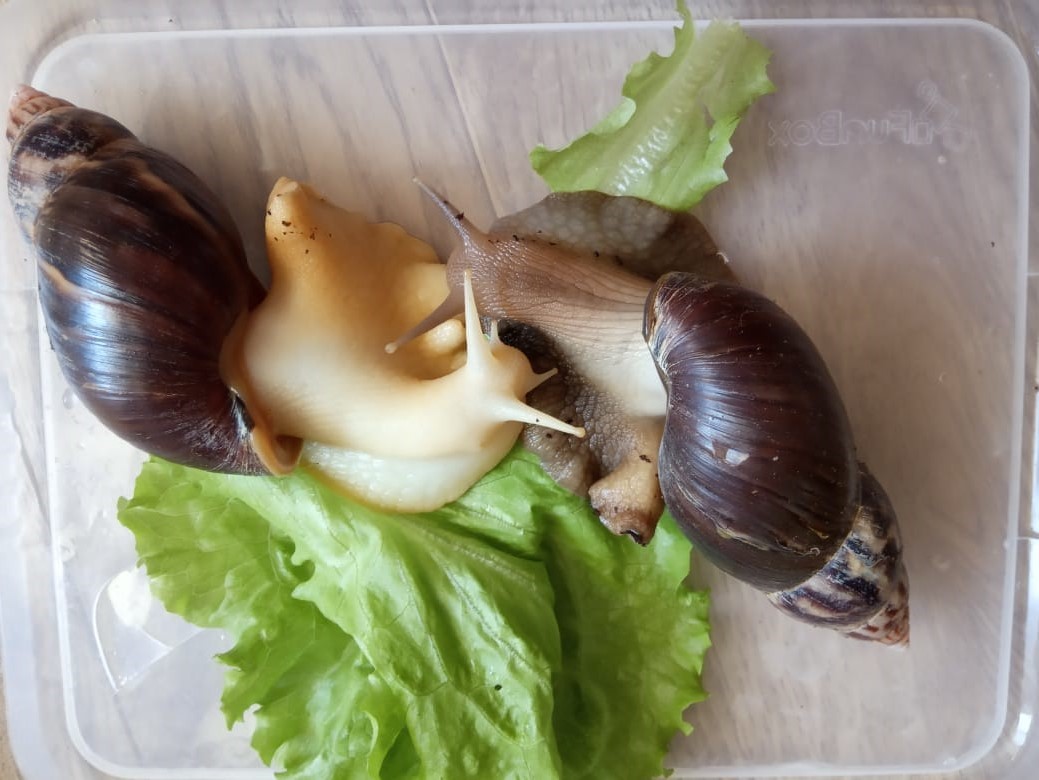 Рис. Взрослая улитка АхатинаПосле двухлетнего содержания двух улиток появилось потомство, и мы с мамой стали раздавать малышей. Но столкнулись с проблемой: мало кто из будущих хозяев улиток знал об условиях их содержания, кормления и ухода. Так возникла необходимость написать инструкцию по содержанию улиток Ахатин в домашних условиях. Этим обусловлена актуальность темы.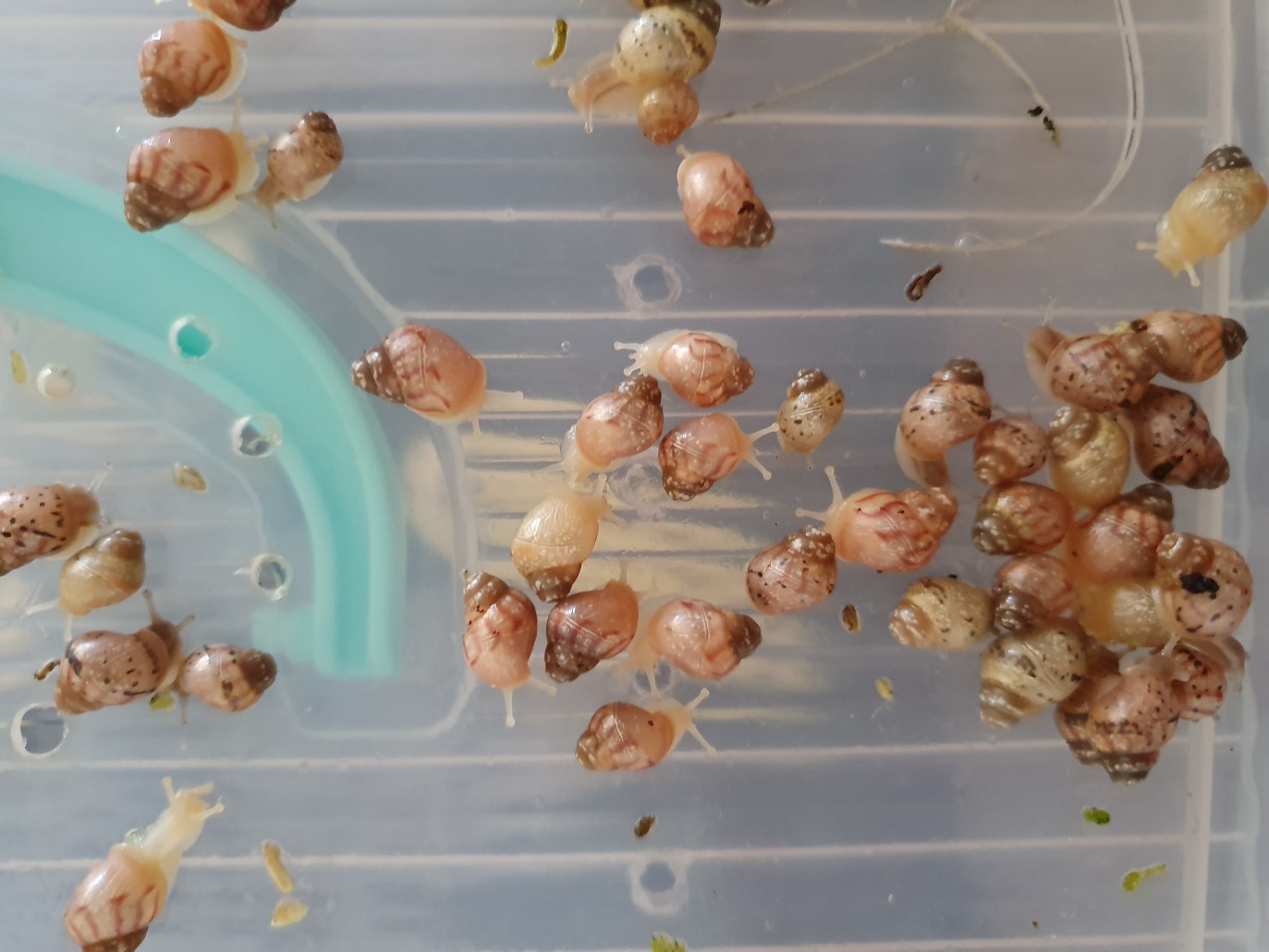 Рис. Улитка в возрасте 3 неделиЦель работы: подготовить инструкцию по содержанию улиток в домашних условиях.В ходе исследования решить следующие задачи:1) изучить теоретические вопросы по данной теме;2) выявить вкусовые предпочтения, проследить за ростом и развитием улиток;3) выявить и описать наилучшие условия содержания Ахатины в домашних условиях.Гипотеза: размер улитки зависит от размера террариума, в котором ее содержат.Объект исследования: Улитка Ахатина гигантская.Теоретическая частьАхатина - сухопутный брюхоногий моллюск. Широко распространён в странах с тропическим климатом. Историческая родина ахатин - Восточная Африка. Вот почему этих больших улиток часто называют африканскими. Ахатины прекрасно приспособляются к окружающей среде и потому на сегодняшний день они распространились по многим территориям. В Европе этих моллюсков употребляют в пищу. Слизь улиток ахатин широко используются в косметологии.  В России, где выживание ахатин по климатическим условиям в природе невозможно, они часто содержатся в качестве домашних животных.Вес моллюсков в среднем составляет около 250 граммов. Размеры этого вида зависят от условий содержания.Раковина коническая. У старых ахатин раковина имеет от 7 до 9 витков. Окраска раковины зависит от диеты моллюска и других условий его жизни, обычно на ней наблюдаются полосы разных оттенков коричневого и черного.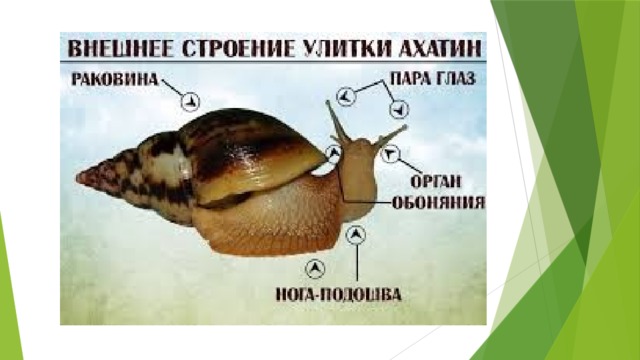 Улитки — поразительные существа. Их тело, заключённое в раковину, состоит из головы и ноги. Нога — это мощная мышца, которая обеспечивает скольжение. На голове располагаются органы чувств — рожки и рот.Ни одно другое домашнее животное не способно к таким превращениям, как сухопутные улитки. Из раковины сначала выходит тело. Потом начинает появляться голова, улитка расправляет ногу, прилипает к поверхности. В этот момент из головы, словно раздвижные антенны, вытягиваются рожки: на верхних длинных и подвижных есть глаза, нижние помогают улитке определить окружающие предметы. Размножаются улитки путем откладывания яиц. Количество яиц в кладке может достигать 300 шт.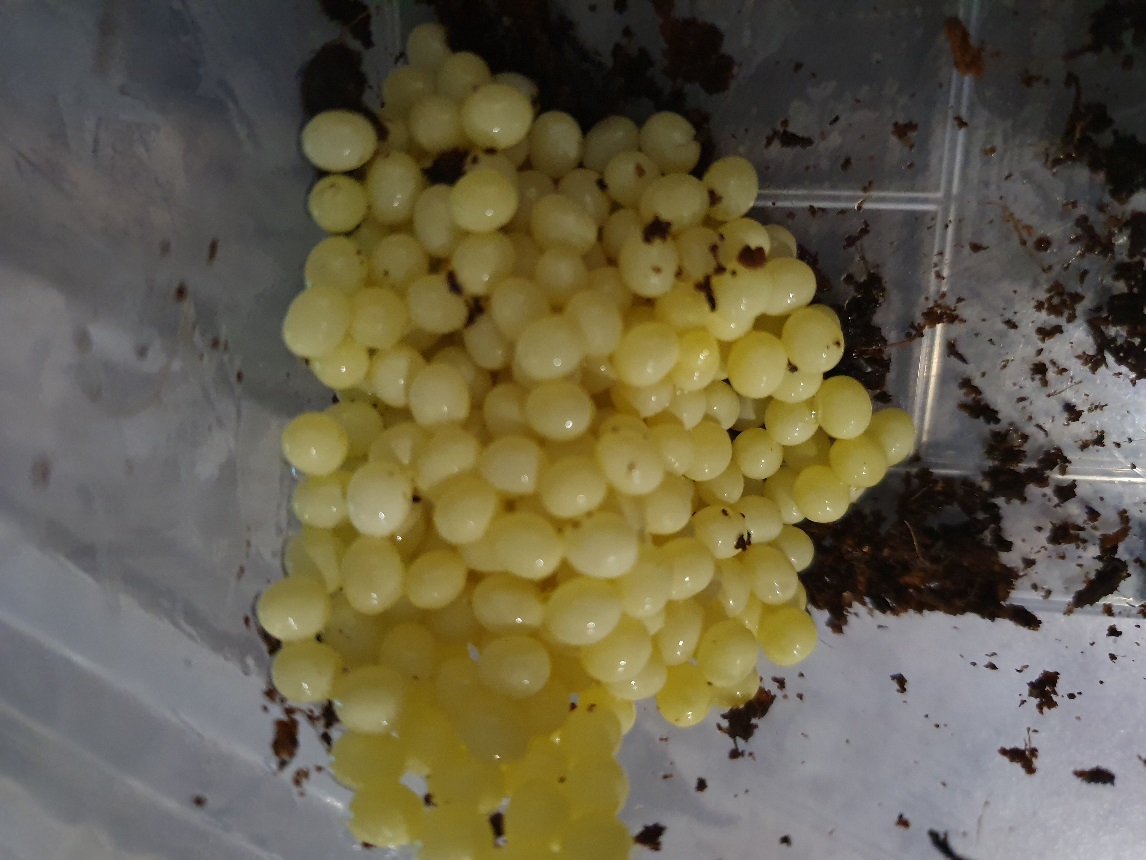 Рис. Кладка яицПродолжительность жизни в неволе 5-10 лет, в природных условиях меньше. Ахатина более активна в ночное время.В домашних условиях Ахатин содержат в террариумах. Это может быть любой пластиковый или стеклянный контейнер, а также простой аквариум.  Расчет объема террариума производят следующим образом: на одну взрослую улитку нужно 10 литров. Очень важно, чтобы в любом контейнере были отверстия для доступа воздуха. Контейнер должен быть обязательно закрыт, а отверстия такими, чтобы улитка не пролезла сквозь них и не поползла по квартире. На дно домика необходимо насыпать грунт для ахатин – кокосовый субстракт. Обязательно грунт для улиток нужно немного намочить, для этого можно сбрызнуть его из пульверизатора. Практическая частьПрактическое задание № 1:Доказательство гипотезы: Есть мнение, что размер улитки полностью зависит от размеров террариума, в котором она живет. Я решила проверить эту гипотезу: малышей улитки Ахатины я рассадила в два одинаковых контейнера объемом 5 литров. В первый я отсадила 50 штук, а в другой -  10 штук. Таким образом, во втором контейнере было больше свободного пространства на одну улитку, чем в первом.Начиная во второго месяца жизни улиток, ежемесячно я проводила измерения раковины улиток линейкой. В таблице полученный результат: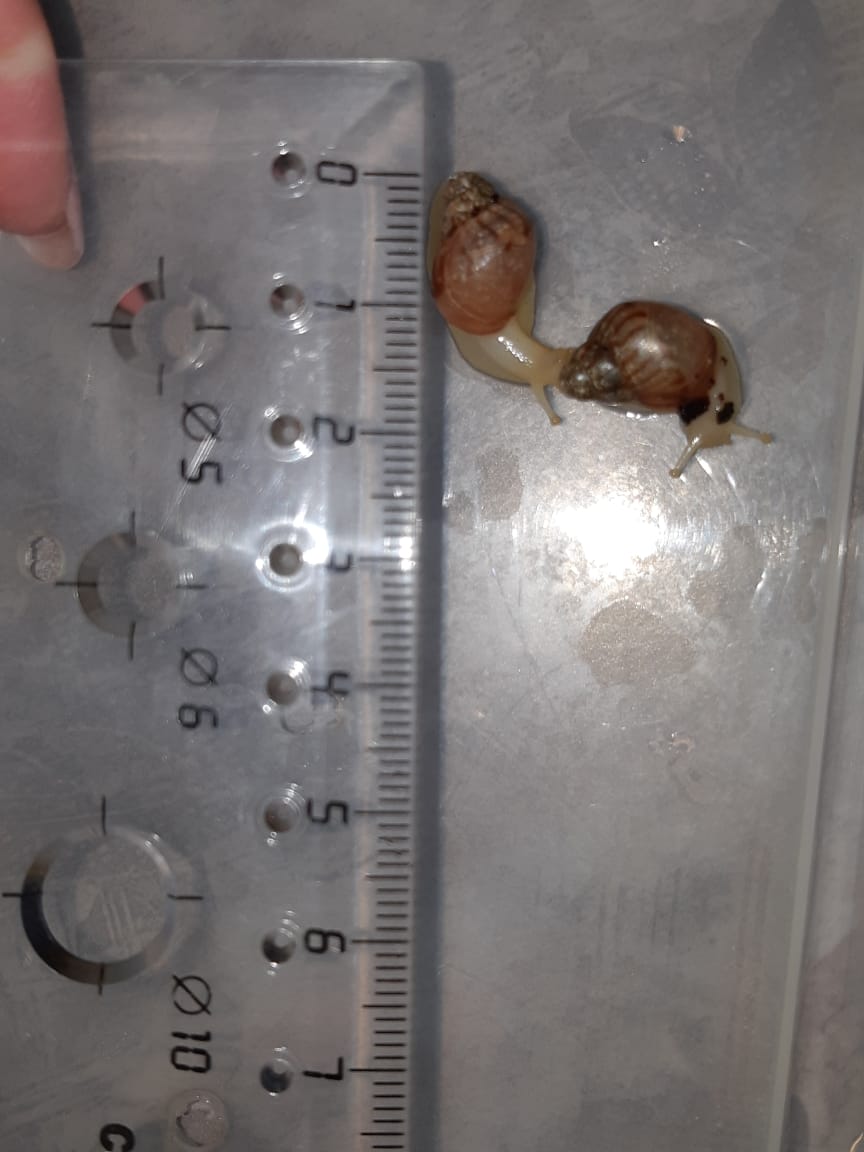 Рис. Улитка с размером раковины 10 мм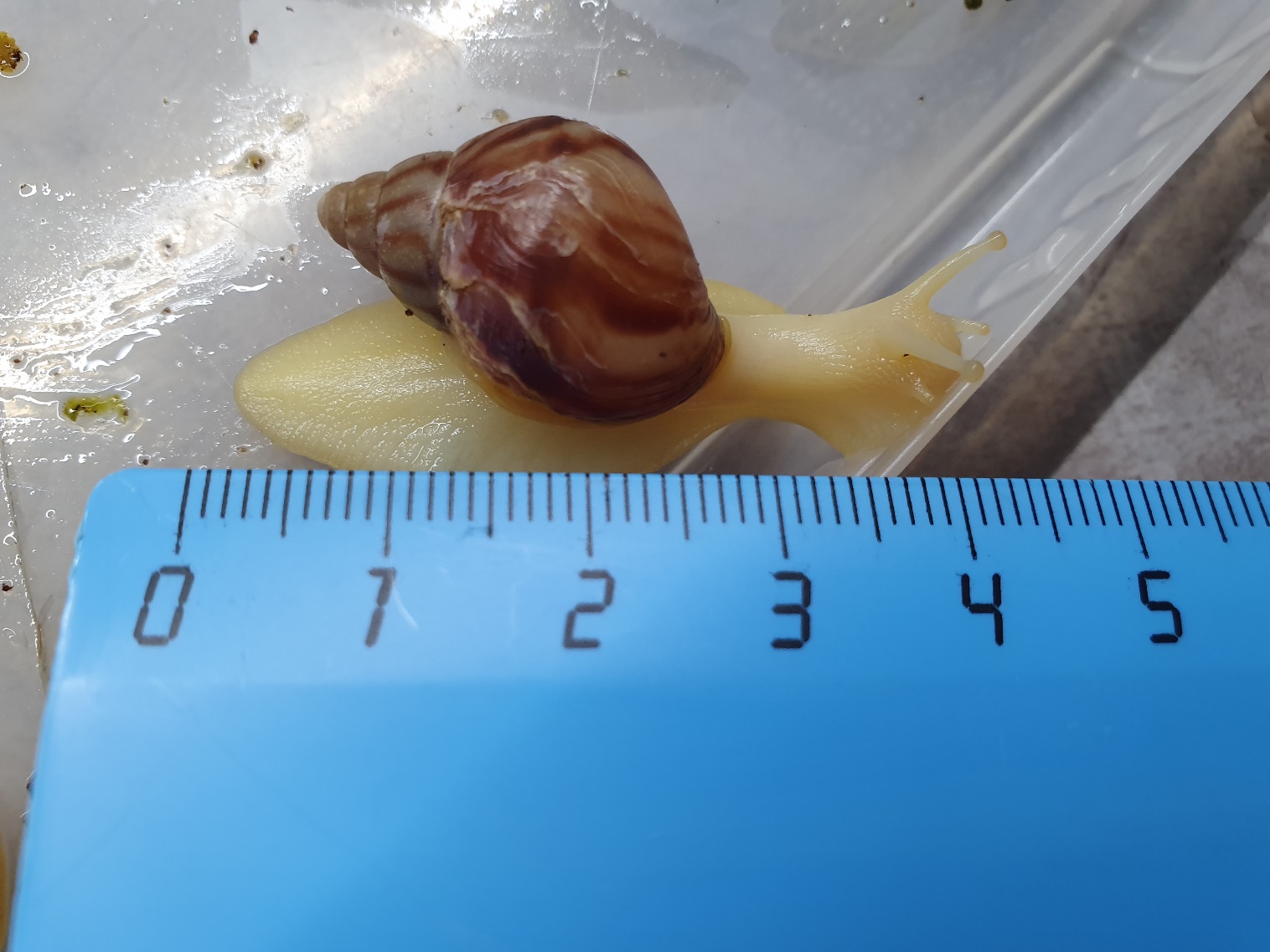 Рис. Улитка с размером раковины 20 мм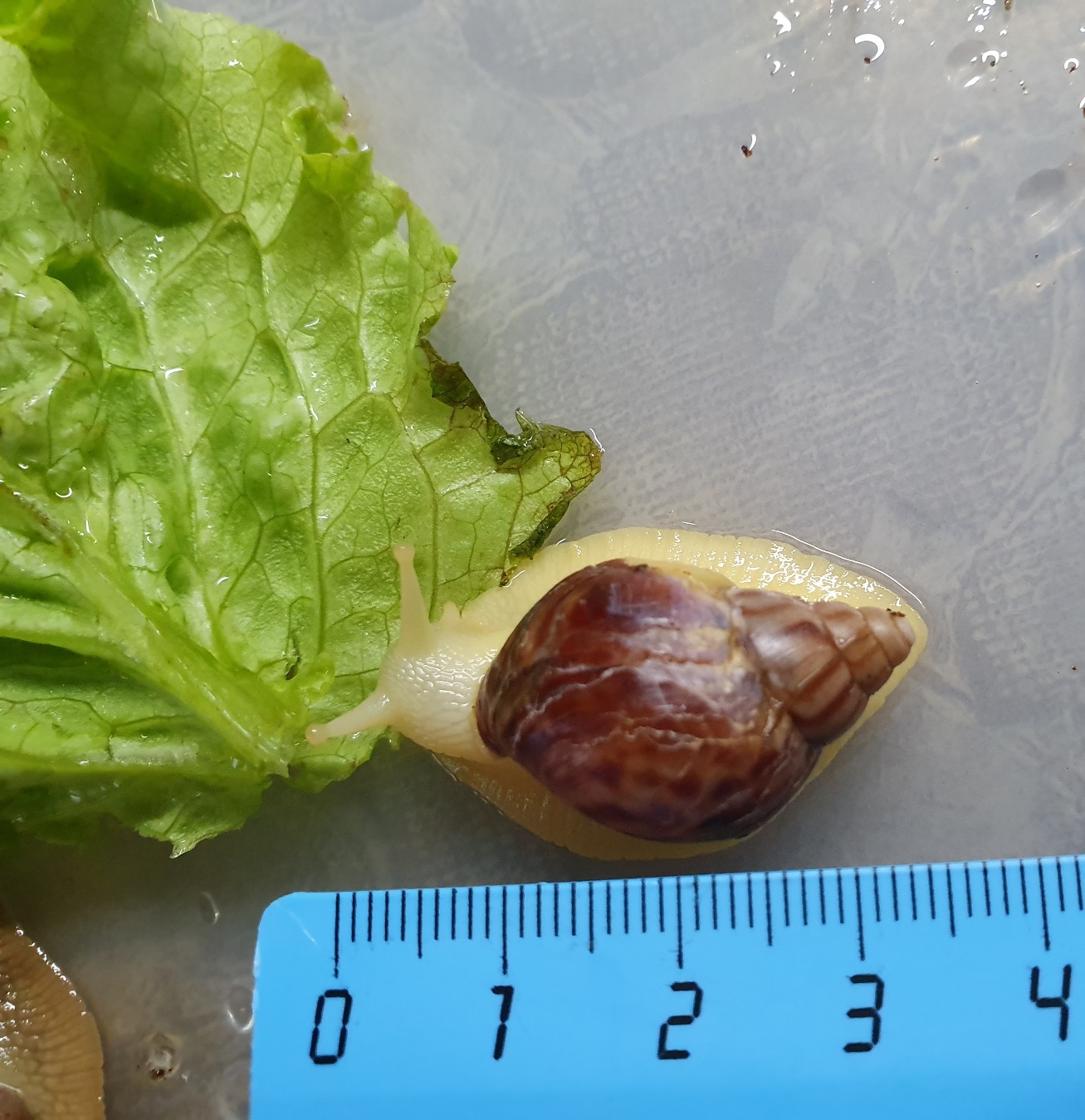 Рис. Улитка с размером раковины 25 мм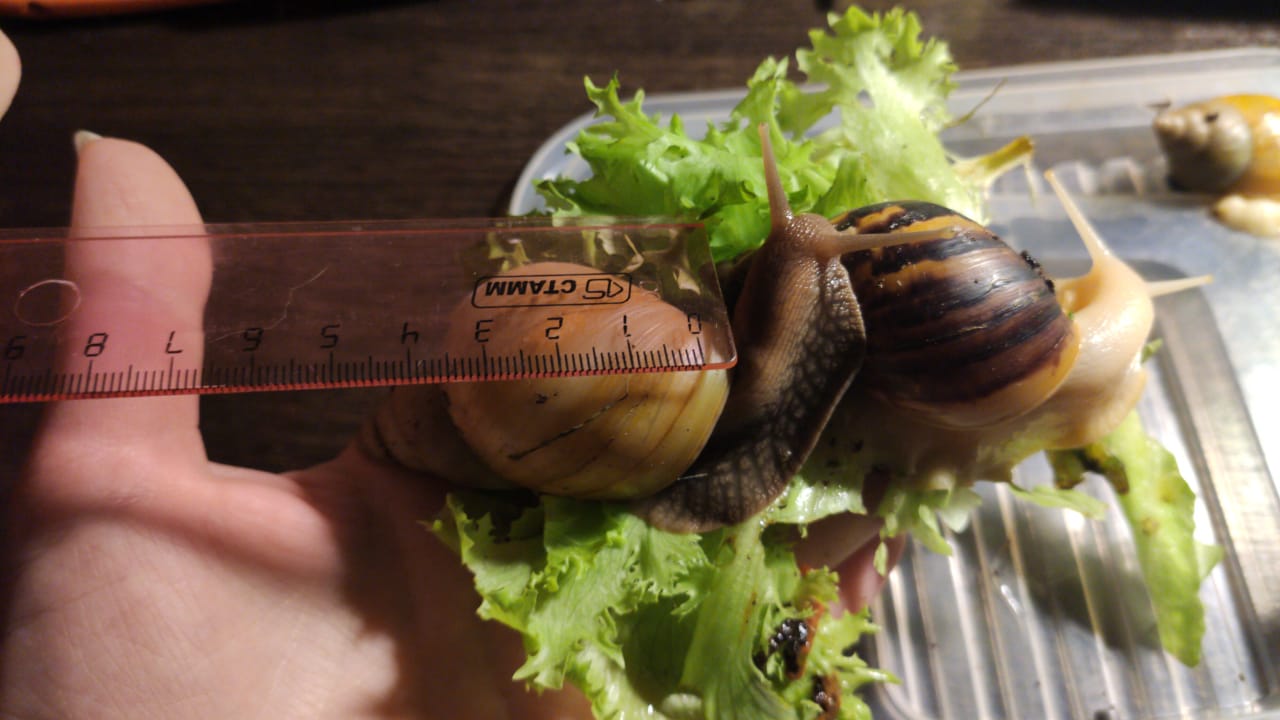 Рис. Улитка с размером раковины 45 ммОпыт подтвердил гипотезу, что улитки растут быстрее во 2-м террариуме, так как на одну улитку приходится больше свободного пространства.Практическое задание№ 2: выявить вкусовые предпочтения улиток Ахатин.Рацион питания улиток: Для составления памятки по содержанною улиток ахатин необходимо было выявить вкусовые предпочтения.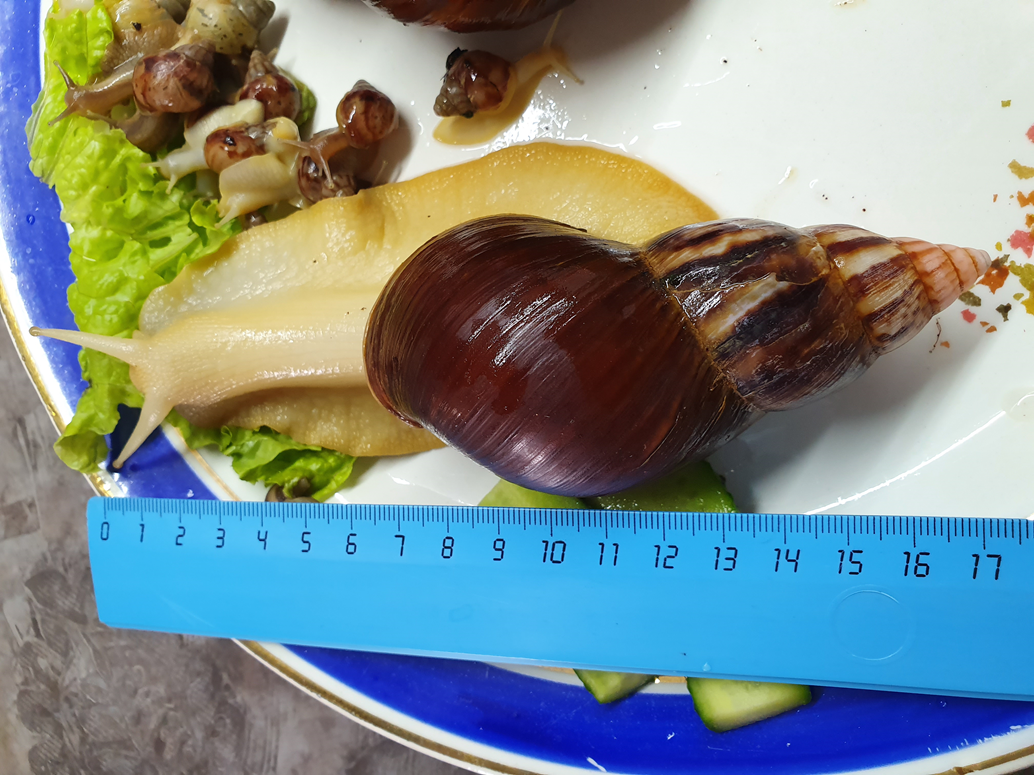 Рис. Кормление улиток салатными листьями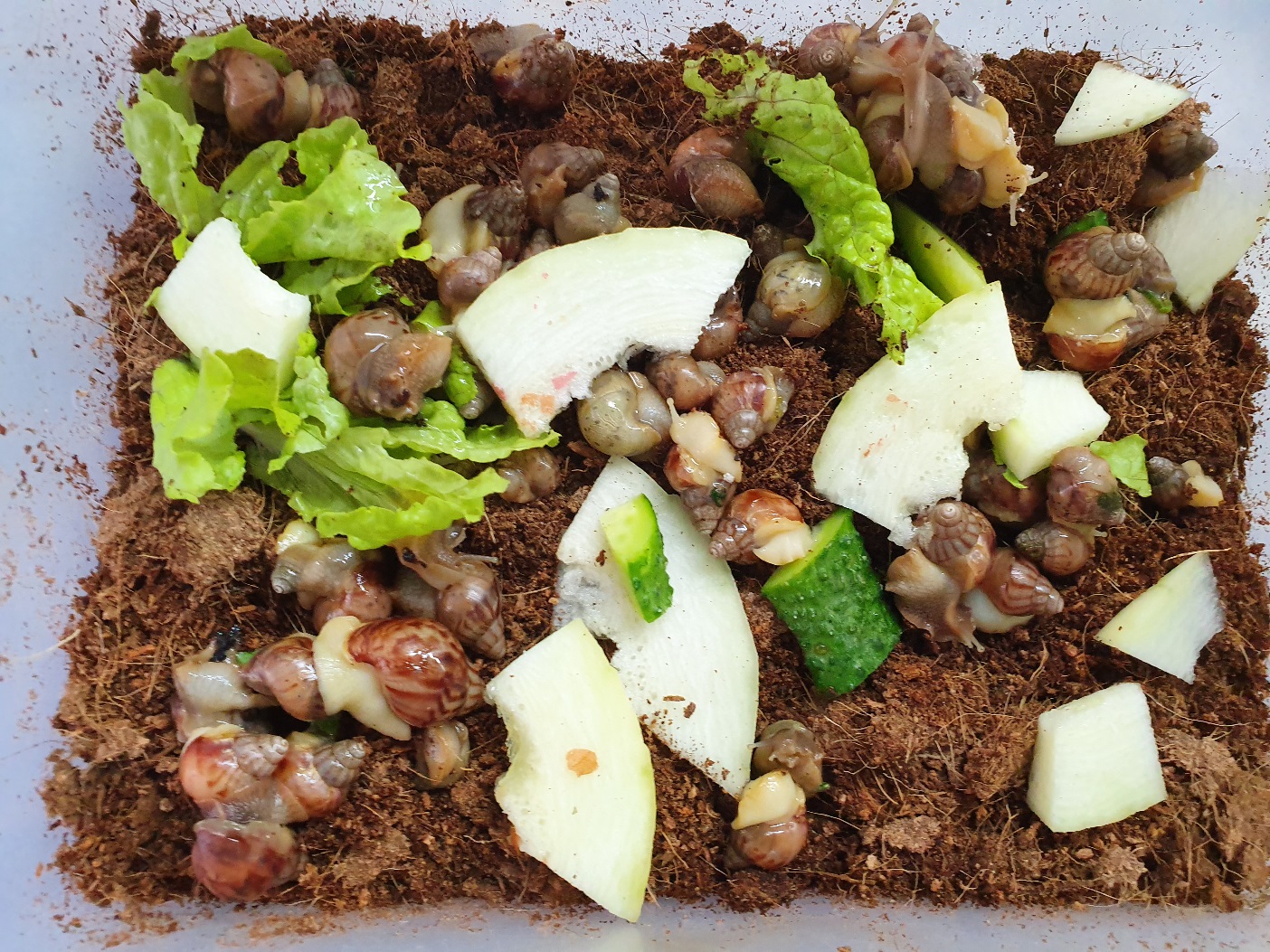 Рис. Кормление улиток салатными листьями, огурцом и кабачком.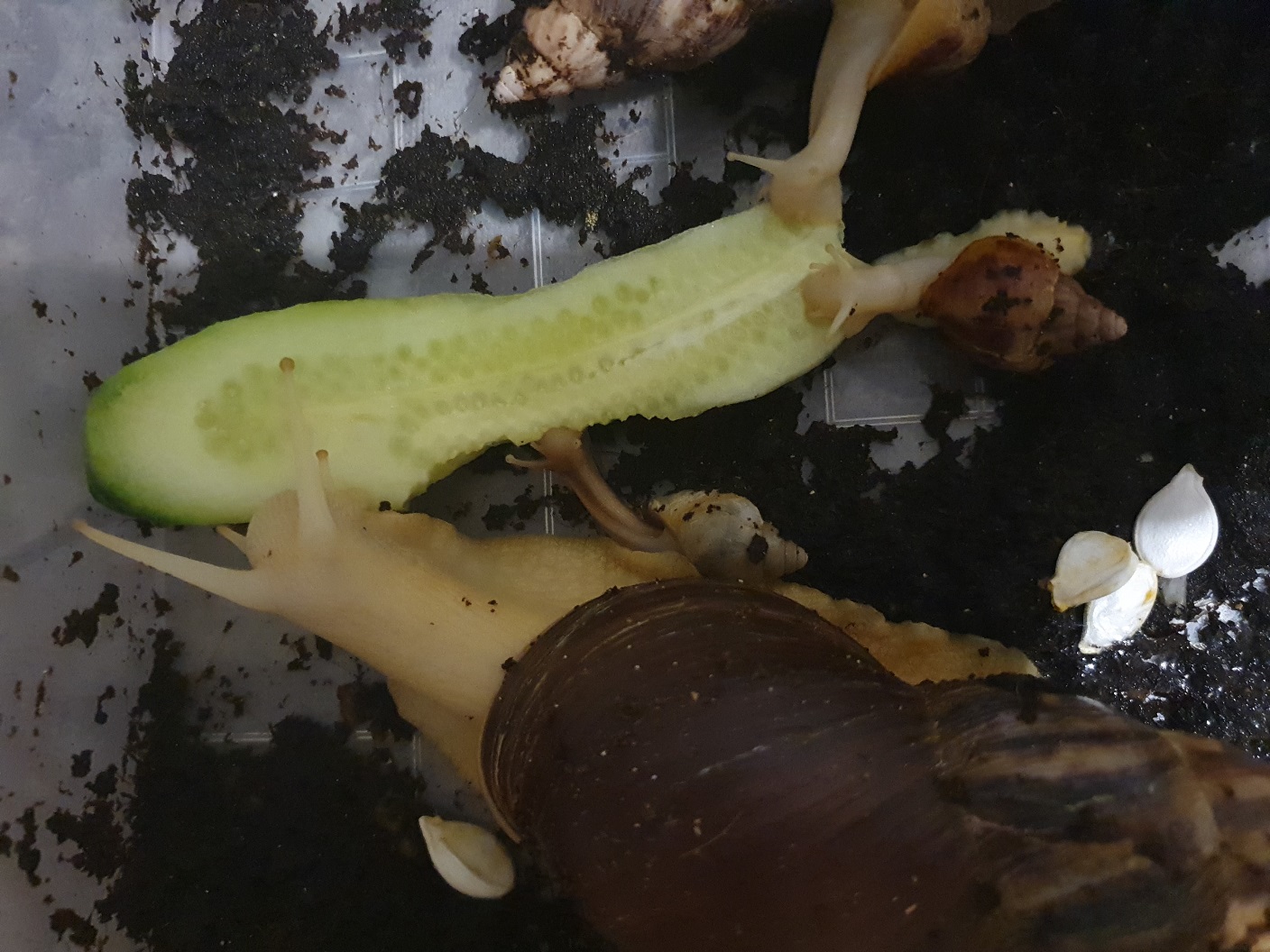 Рис. Кормление улиток огурцом.Я разложила в разные места на большом блюде: салатные листья, кабачок, огурец, корм для рыб и молотую яичную скорлупу. 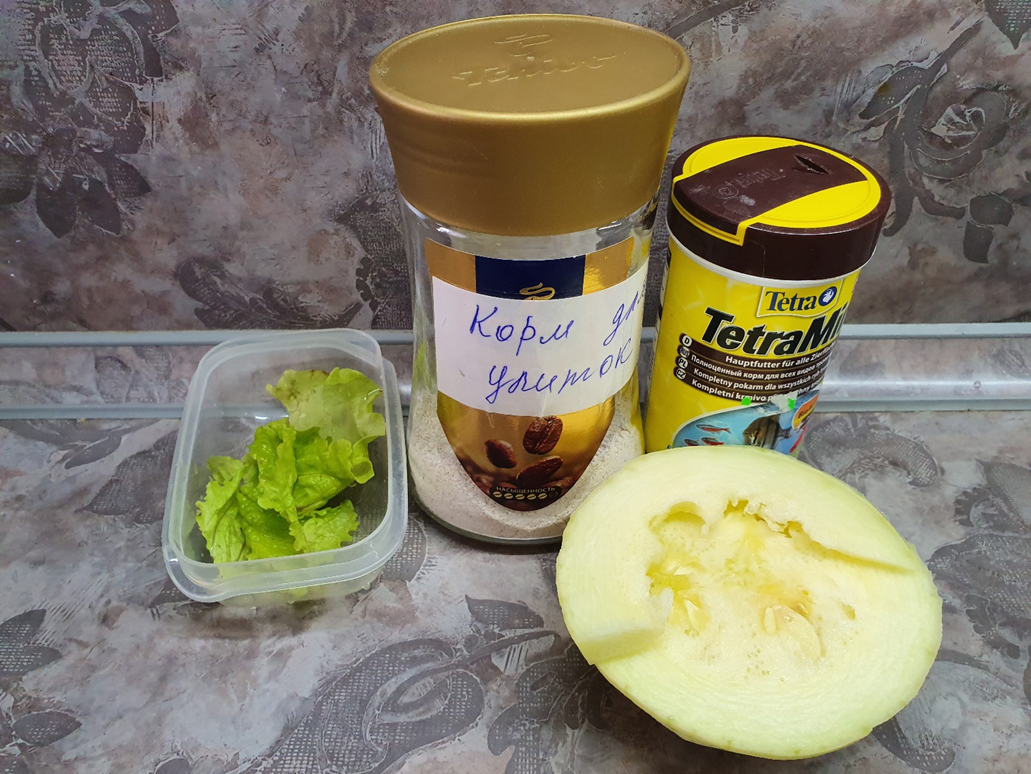 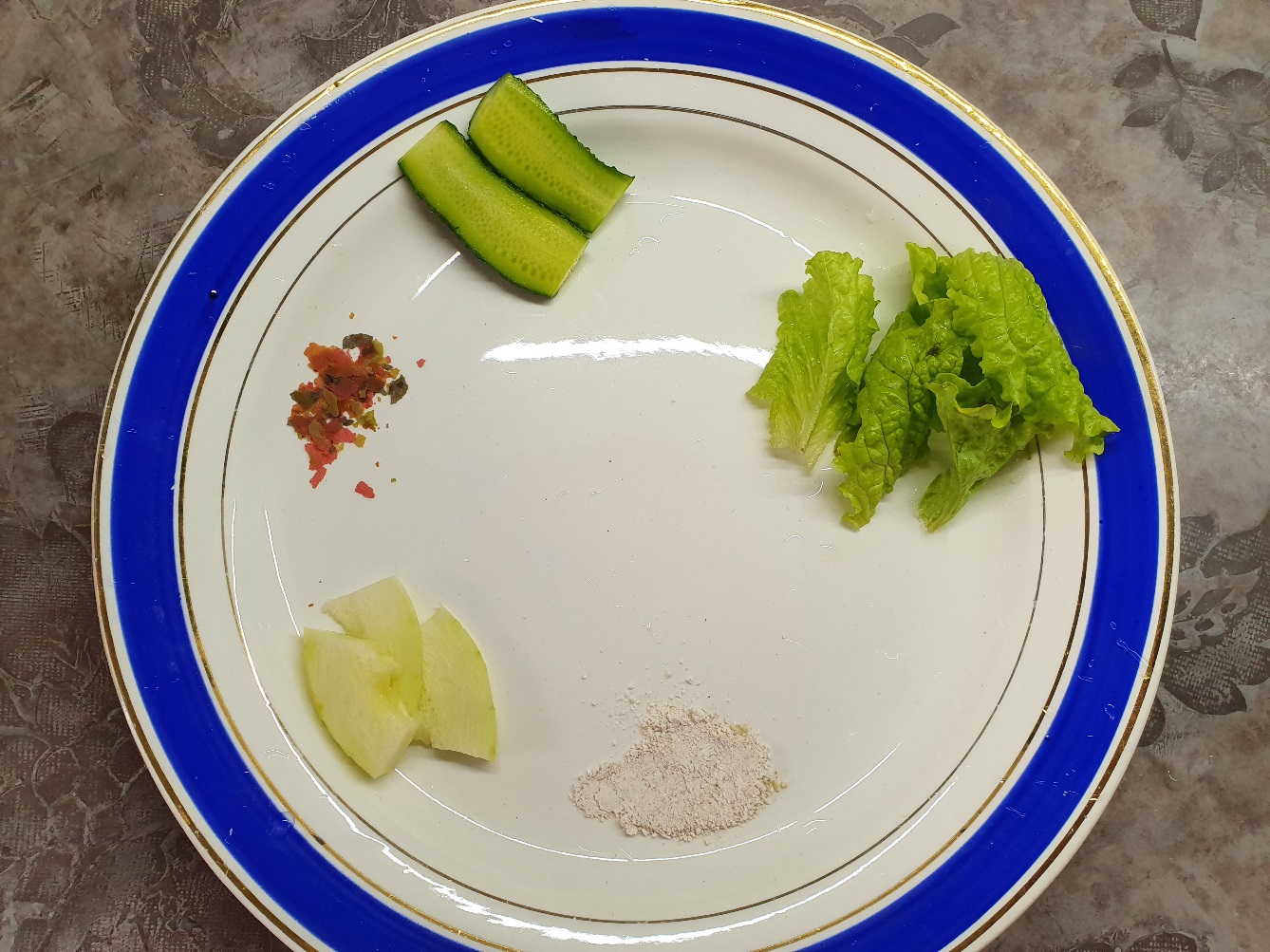 Улиток посадила в центр блюда и оставила их на некоторое время, для того, чтобы они сами выбрали еду.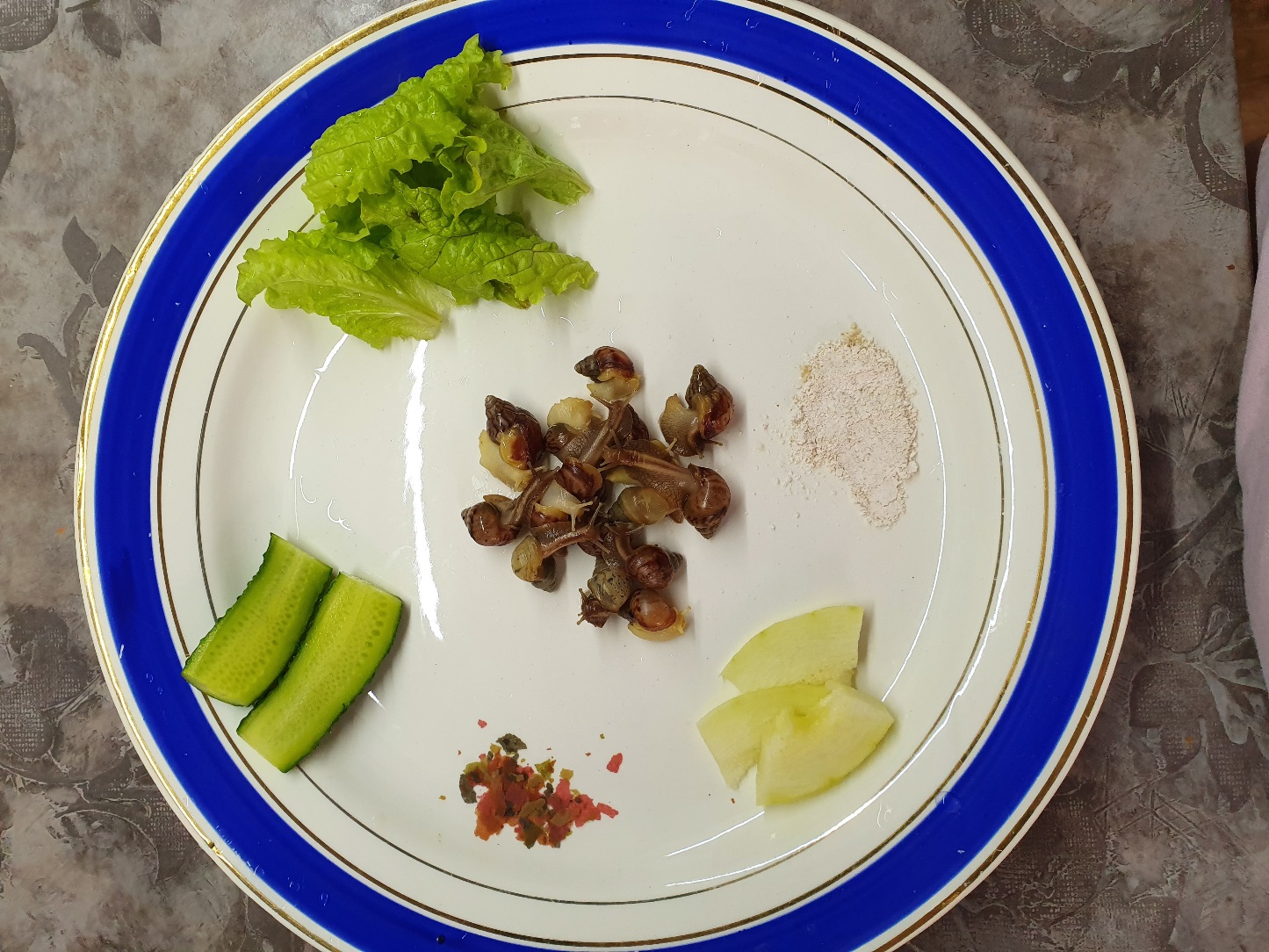 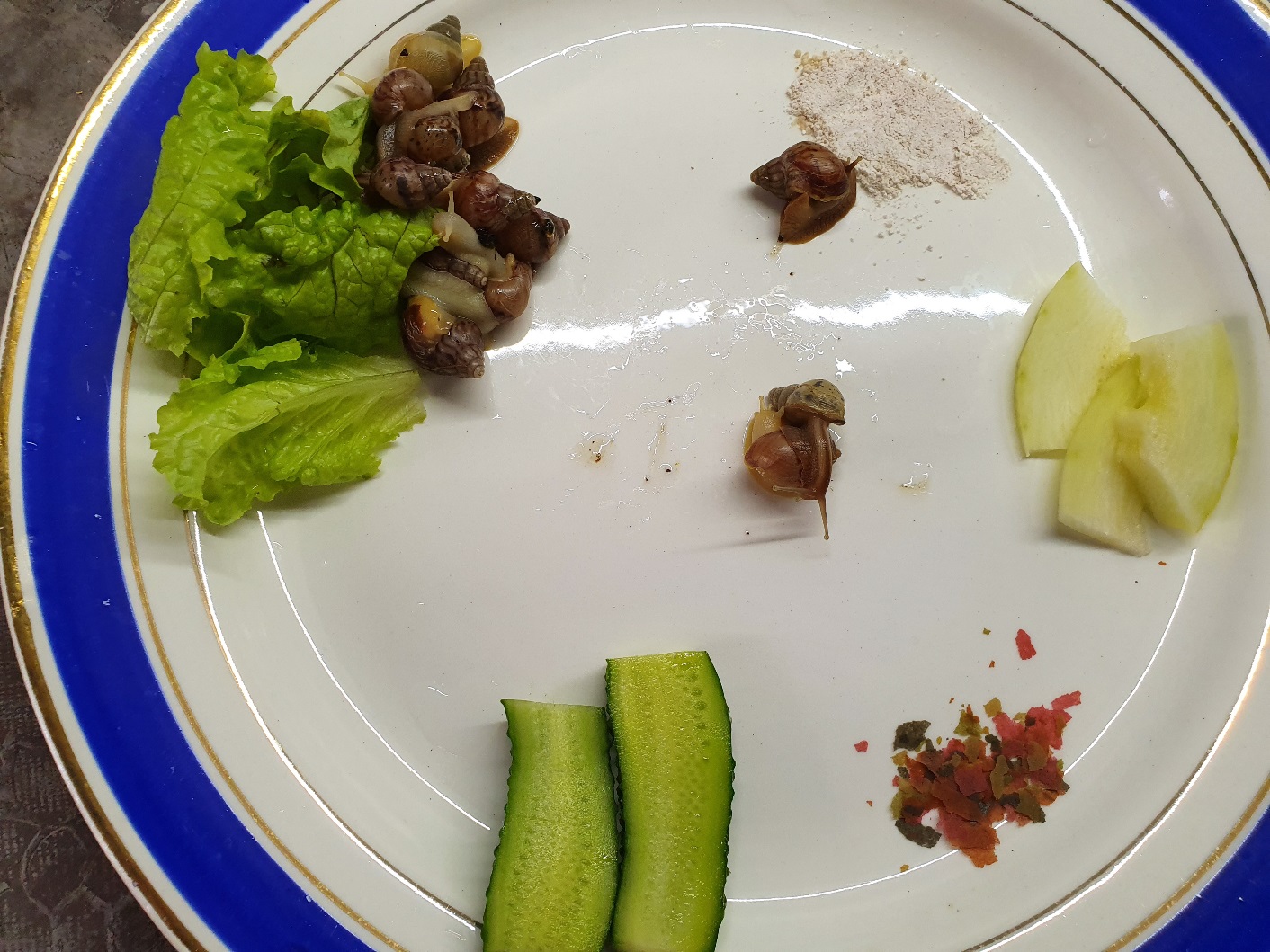 Через 5 минут практически все улитки приползли к салатным листьям, одна к молотой яичной скорлупе.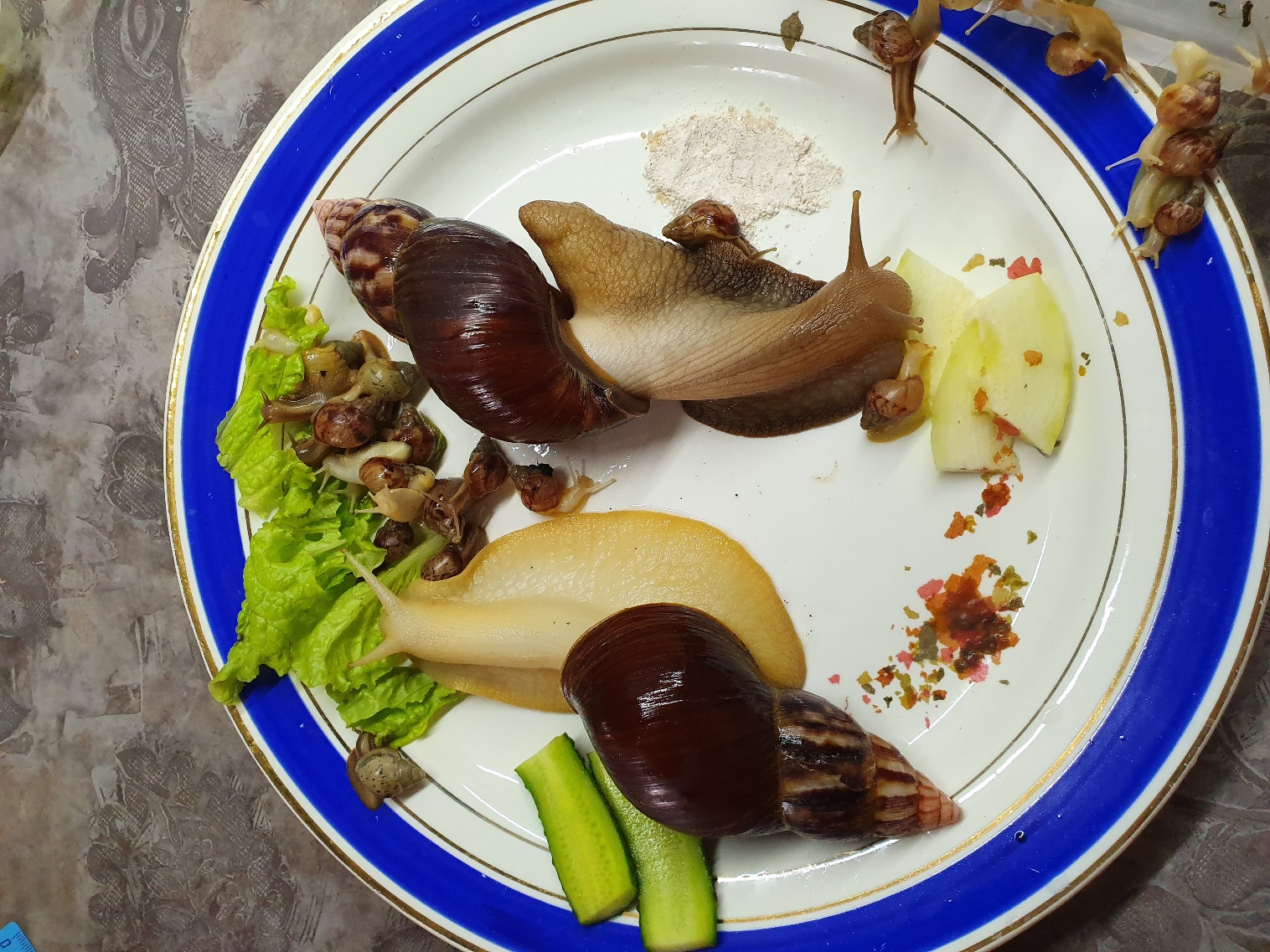 Когда я подсадила больших улиток, то одна выбрала салатные листья, вторая кабачок.Так опыт показал, что улитки предпочитают зелень в случае, когда есть выбор.Так как активность они проявляют в ночное время, то кормить их необходимо вечером. За ночь 10 улиток могут съесть 1 чайную ложку яичной скорлупы и один огурец.Одним из самых интересных и нужный для домашних питомцев процесс – это купание улиток. Для купания их вынимают из аквариума и подносят по струю теплой воды. Они купаются с большим удовольствием, при этом вылезают из раковины, вытягиваются и шевелят рожками.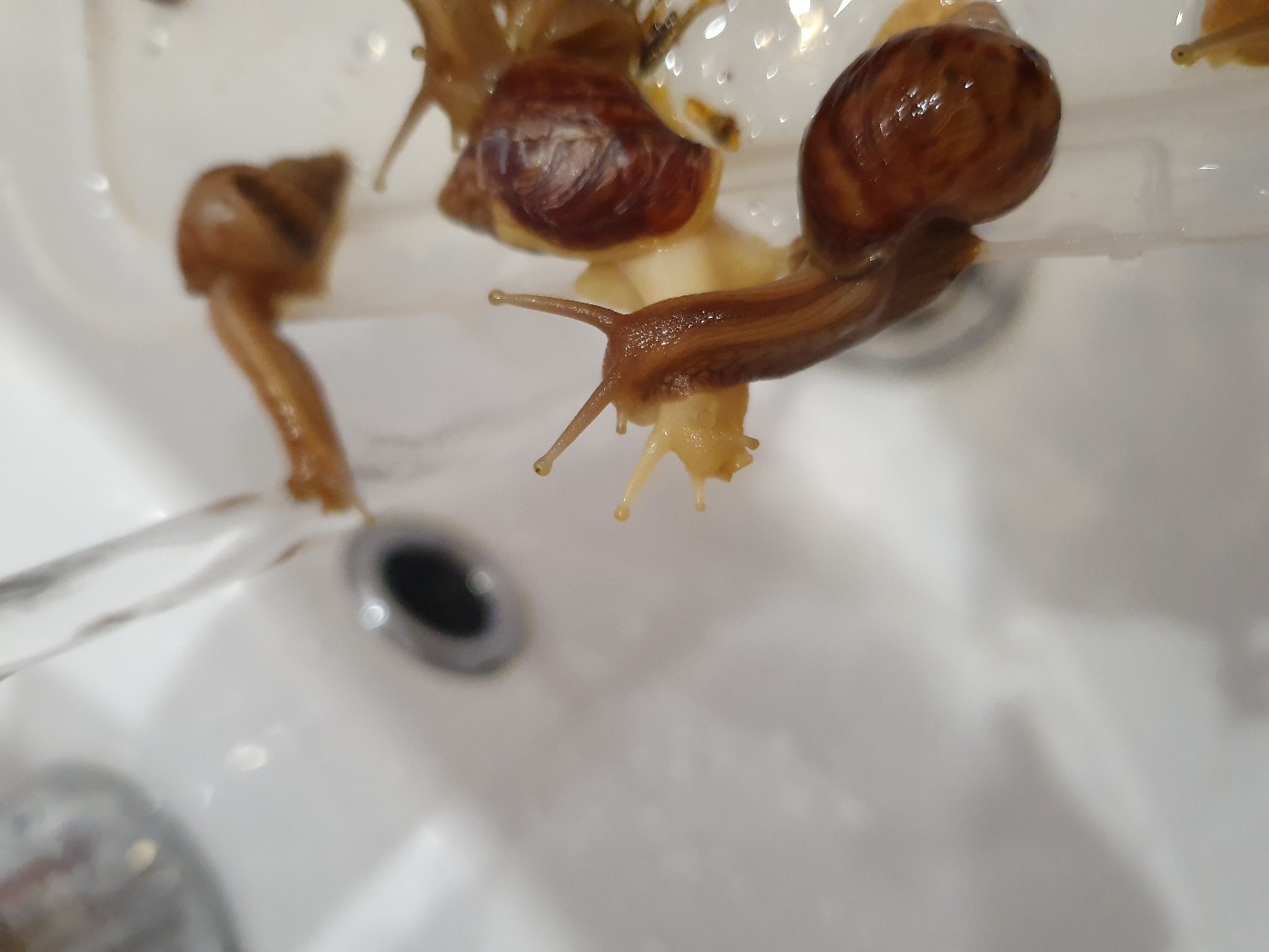 Рис. Купание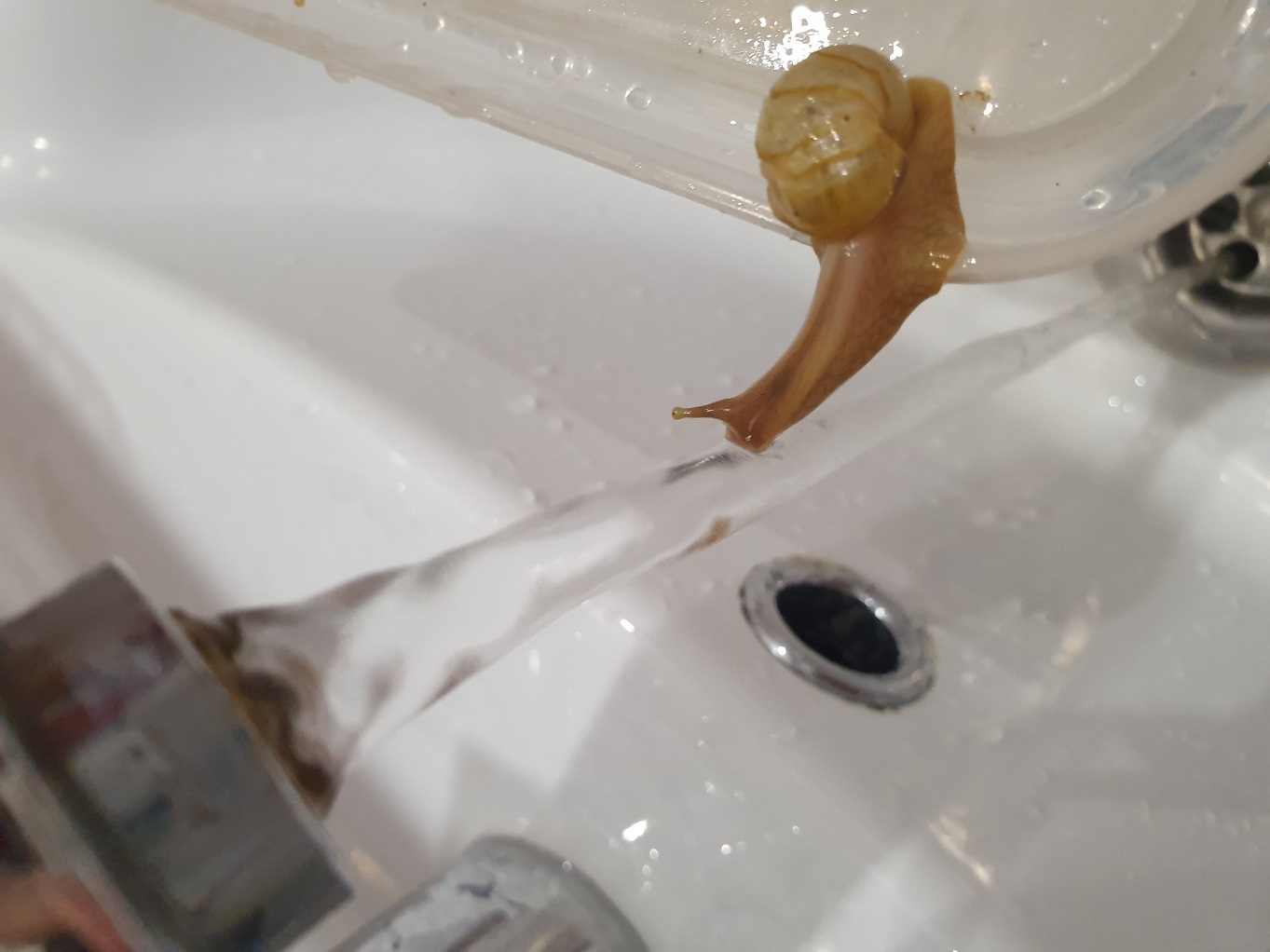 Рис. Купание малышей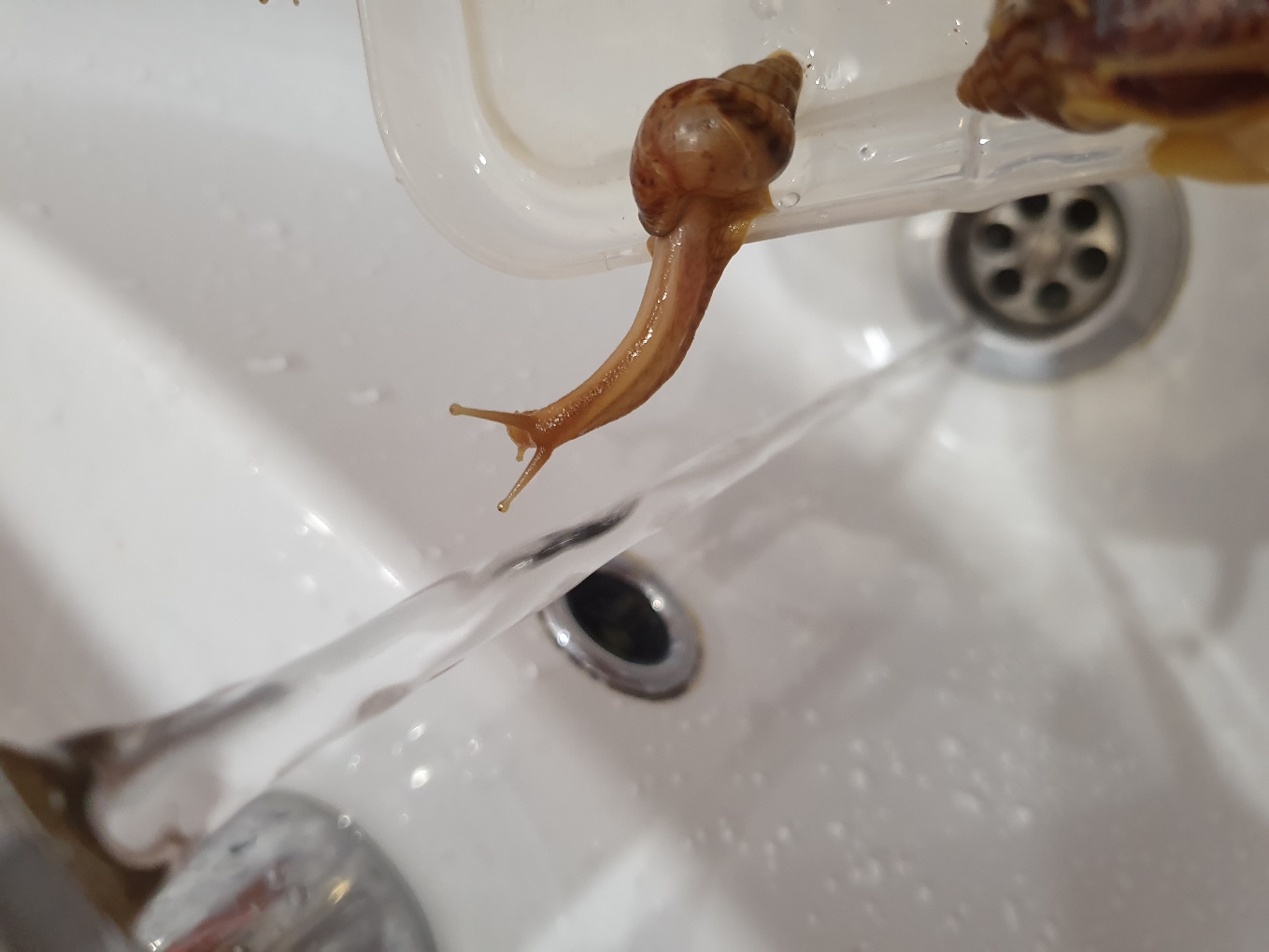 Рис. Купание малышей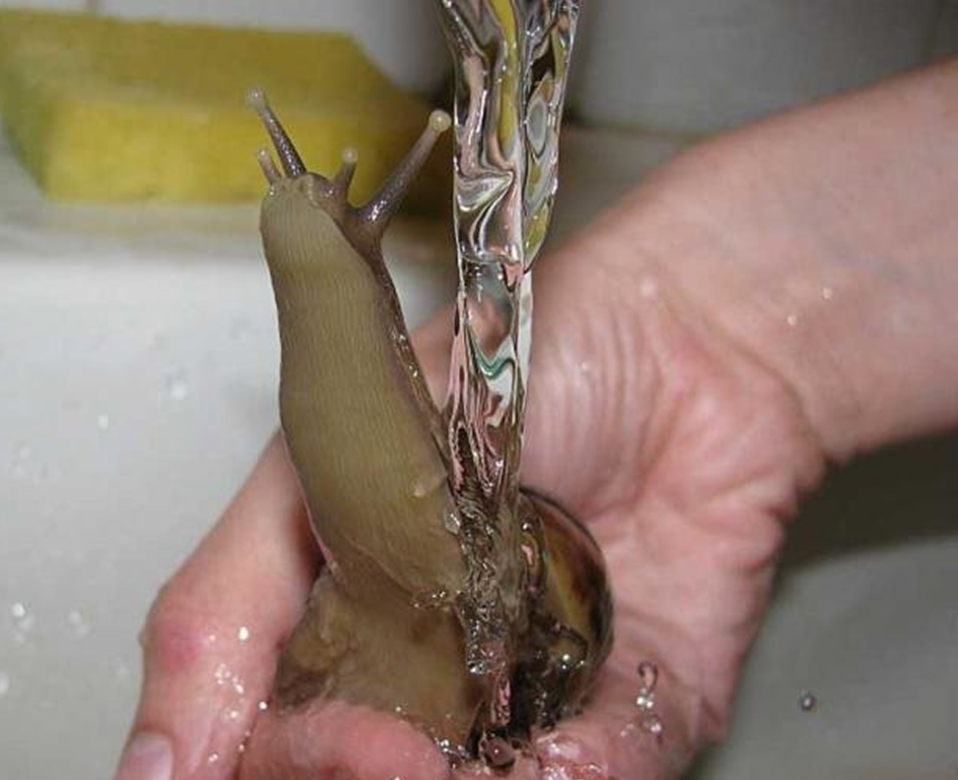 Рис. Купание взрослой улиткиТаким образом, благодаря моим исследования мне удалось составить памятку «Как ухаживать за африканской улиткой ахатина в домашних условиях»:1.Одной взрослой улитке требуется террариум объемом не менее 10 литров. Это может быть контейнер из прозрачного пластика или стеклянный аквариум. 2.У «домика» обязательно должна быть крышка с отверстиями для лучшего снабжения кислородом. 3.Мыть террариум нужно не реже одного раза в неделю. 4.На дно «домика» кладётся подстилка. Это может быть торф, кора хвойных деревьев, мох, кокосовый субстракт. 5.Для поддержания влажности необходимо обрызгивать грунт и стенки один раз в день.6.Время от времени ахатин необходимо мыть под слабой струей теплой воды из крана.7.Кормить улиток нужно каждый день. 8.Кормом для улиток являются фрукты и овощи. 9.Кроме корма ахатинам нужно давать молотую скорлупу куриных яиц. 10.Улиткам категорически нельзя давать соленое, маринованное, острое и сладкое. 11. Нельзя допускать контакта улитки с бытовой химией (мыло, шампуни и т. п.). 12.  При обращении с улиткой брать ее нужно мокрым пальцем, подсовывая его под тело моллюска посредине тела, а другой рукой придерживая за раковину. Ахатины не требуют какого-то особенного ухода. Их можно даже оставить на 2-3 недели без присмотра, если требуется куда-то уехать, предварительно дав побольше еды и не бояться, что они погибнут. Моллюски спрячутся в раковину и сформируют тонкую органическую крышечку. Сами улитки и продукты их жизнедеятельности вообще ничем не пахнут. Это неоспоримый плюс их содержания в домашних условиях. В целом убирать за ними легко, заменяя старый субстрат на новый. Ко всему прочему Улитки Ахатины гипоаллергенны. Они не пищат и не кричат. Медлительное поведение улиток и наблюдение за ними очень хорошо успокаивает и расслабляет. В общем улитки ахатины – идеальные домашние питомцы!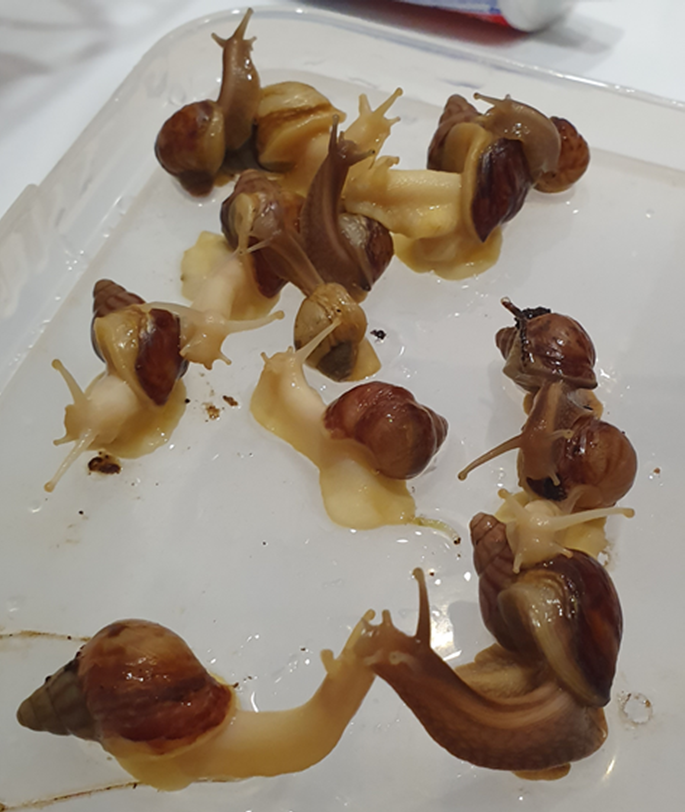 Муниципальное образовательное учреждение «Средняя образовательная школа № 1 с углубленным изучением отдельных предметовг. Дубны Московской областиВыполнила: учащаяся 4 «А»Трухина ЕлизаветаРуководитель: учитель начальной школы МБОУ СОШ № 1Барашкова Людмила ПавловнаДатаРазмер раковины улиток1 контейнер,ммРазмер раковины улиток2 контейнер,мм15 августа 2019 г515 сентября 2019 г101015 октября 2019 г121515 ноября 2019 г162515 декабря 2019 г203515 января 2020 г2545ОвощиФрукты, ягодыЗеленьДругоеИсточники кальцияОгурцыБананыСалатОвсяные  хлопьяСкорлупа   яицКабачкиЯблокиПетрушкаМолочные  продуктыПанцирь каракатицыПерецГрушиШпинатКорм для кошек, собак, рыбокПриродный  мелПомидорыСливаСельдерейГрибыТворогТыкваАрбузОдуванчикиХлебКапустаДыняПодорожникОрехиМорковьАнанасЗелень овсаКартофельПерсикиКлеверВиноградТысячелистник